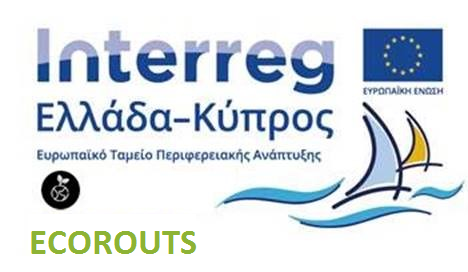 «Παροχή Υπηρεσιών τεχνικής στήριξης στη διαχείριση της πράξης «Κοινές δράσεις για τη Δημιουργία Πράσινων - Περιβαλλοντικά Φιλικών Διαδρομών μέσα σε Τουριστικές Περιοχές» με ακρωνύμιο «ECORouTs» του Δήμου Χανίων»ΕΝΤΥΠΟ ΟΙΚΟΝΟΜΙΚΗΣ ΠΡΟΣΦΟΡΑΣΙούλιος 2019, Χανιά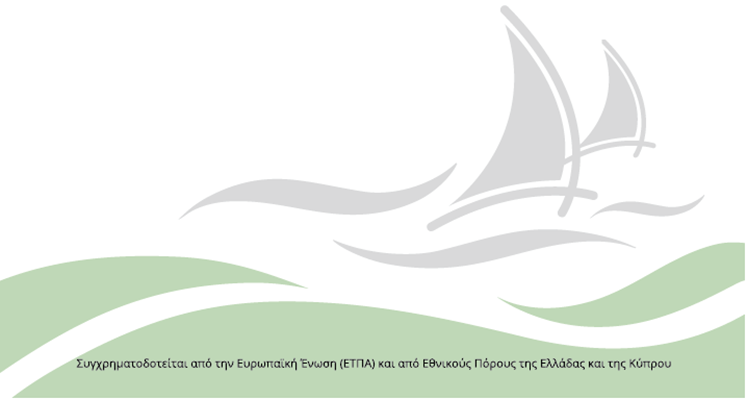 ΕΝΤΥΠΟ ΟΙΚΟΝΟΜΙΚΗΣ ΠΡΟΣΦΟΡΑΣΠΡΟΣ: ΔΗΜΟ ΧΑΝΙΩΝ ΕΡΓΟ:  «Υπηρεσίες Συναντήσεις του έργου (Π 1.3.2),  Διαχείριση του έργου (Π 1.3.3), Ιστοσελίδα του Έργου, Λογαριασμοί στα social media (Π 2.3.1), Ενημερωτικό Υλικό (φυλλάδια & video) (Π 2.3.2), Καταχωρήσεις στον τύπο (Π 2.3.3), Ενημερωτικές Εκδηλώσεις (Π 2.3.4), Καθορισμός συνθηκών για  μελλοντική εγκατάσταση & λειτουργία ηλεκτρικών λεωφορείων στην πόλη των Χανίων (Π 4.3.1) και Αξιολόγηση του έργου (Π 5.3.2) της πράξης με ακρωνύμιο ECORouTs στο πλαίσιο του Προγράμματος Συνεργασίας INTERREG V-A «Ελλάδα - Κύπρος 2014 -2020»Η παρούσα προσφορά ισχύει για χρονικό διάστημα 120 ημερών από την επομένη ημέρα διενέργειας του διαγωνισμού  ΟΝ/ΜΟ ή ΕΠΩΝΥΜΙΑ ΕΤΑΙΡΕΙΑΣ :……………………………………………………………………………..                                                              ΕΔΡΑ : …………………………………………………………………………………………...ΤΑΧ. Δ/ΝΣΗ : ………………………………………………………………………………...ΤΚ ……………...…. ΑΦΜ : ……………….………..…….. ΔΟΥ : ……………………….ΤΗΛ . ΣΤΑΘ: ……………………………………………………………………………………ΚΙΝ. ΥΠΕΥΘΥΝΟΥ :  …………………………………………………..……………………….ΟΝ/ΜΟ ΥΠΕΥΘΥΝΟΥ :……………………………………………………………………….ΟΙΚΟΝΟΜΙΚΗ ΠΡΟΣΦΟΡΑΟΙΚΟΝΟΜΙΚΗ ΠΡΟΣΦΟΡΑΟΙΚΟΝΟΜΙΚΗ ΠΡΟΣΦΟΡΑΟΙΚΟΝΟΜΙΚΗ ΠΡΟΣΦΟΡΑΟΙΚΟΝΟΜΙΚΗ ΠΡΟΣΦΟΡΑΟΙΚΟΝΟΜΙΚΗ ΠΡΟΣΦΟΡΑΕνότητες ΠαραδοτέοΜονάδα μέτρησηςΠοσότηταΤιμή ΜονάδαςΣύνολο χωρίς ΦΠΑΕνότητα Α.1 Υπηρεσίες διοργάνωσης τεχνικής συνάντησης του έργου (Π 1.3.2)Συγκεντρωτική Έκθεση Πεπραγμένων της συνάντησηςΚατ' αποκοπή1,00Ενότητα Α.2 Υπηρεσίες επιστημονικής υποστήριξης για τη διαχείριση, την παρακολούθηση και το συντονισμό του έργου (Π 1.3.3)Τέσσερις (4) εξαμηνιαίες εκθέσεις και μια τελική έκθεση (και σε περίπτωση παράτασης μία ή  δύο ακόμη) Α/Μ5,87Ενότητα Β.1: Υπηρεσίες δημιουργίας ιστοσελίδας και των μέσω κοινωνικής δικτύωσης του έργου (Π 2.3.1)Δημιουργία  ιστοσελίδας έργουΔημιουργία σελίδων κοινωνικής δικτύωσης του έργου (Facebook, Twitter)Κατ’ αποκοπή1Ενότητα Β.2: Υπηρεσίες σχεδιασμού και παραγωγής ενημερωτικού υλικού (φυλλάδια & video) (Π 2.3.2)Ενημερωτικά φυλλάδια (τρίπτυχα, A4, velvet, έγχρωμα, 130gr, εκτύπωση και στις δύο πλευρές, συμπεριλαμβανομένου του σχεδιαστικού κόστους)Τεμάχια200Ενότητα Β.2: Υπηρεσίες σχεδιασμού και παραγωγής ενημερωτικού υλικού (φυλλάδια & video) (Π 2.3.2)Folders (A4, velvet, έγχρωμα, 350gr, συμπεριλαμβανομένου του σχεδιαστικού κόστους)Τεμάχια100Ενότητα Β.2: Υπηρεσίες σχεδιασμού και παραγωγής ενημερωτικού υλικού (φυλλάδια & video) (Π 2.3.2)Μπλοκ σημειώσεων (A4, έγχρωμα, 50σέλιδα, συμπεριλαμβανομένου του σχεδιαστικού κόστουςΤεμάχια100Ενότητα Β.2: Υπηρεσίες σχεδιασμού και παραγωγής ενημερωτικού υλικού (φυλλάδια & video) (Π 2.3.2)Banners (διαστάσεις 0,85*2,05, συμπεριλαμβανομένου του σχεδιαστικού κόστους)Τεμάχια2Ενότητα Β.2: Υπηρεσίες σχεδιασμού και παραγωγής ενημερωτικού υλικού (φυλλάδια & video) (Π 2.3.2)Αφίσες (50x70, έγχρωμες, εκτύπωση σε μια πλευρά, illustration, 200gr)Τεμάχια50Ενότητα Β.2: Υπηρεσίες σχεδιασμού και παραγωγής ενημερωτικού υλικού (φυλλάδια & video) (Π 2.3.2)Video διάρκειας 2 λεπτώνΤεμάχια1Ενότητα Β.3: Υπηρεσίες καταχωρήσεων στον τύπο (Π 2.3.3)Μια (1) ενημερωτική και απολογιστική καταχώρηση στον τοπικό τύποΜια (1) ενημερωτική και απολογιστική καταχώρηση στον περιφερειακό τύποΚατ΄ αποκοπή 2Ενότητα Β.4: Υπηρεσίες διοργάνωσης μίας (1) ενημερωτικής εκδήλωσης (Π 2.3.4)Συγκεντρωτική Έκθεση πεπραγμένων εκδήλωσηςΚατ΄ αποκοπή 1Ενότητα: Ανάπτυξη ολοκληρωμένου συστήματος διαχείρισης πράσινης κινητικότητας (Παραδοτέο 4.3.1)Καθορισμός συνθηκών για  μελλοντική εγκατάσταση & λειτουργία ηλεκτρικών λεωφορείων στην πόλη των ΧανίωνΑ/Μ5,61Ενότητα: Πιλοτική λειτουργία και αξιολόγηση (Παραδοτέο 5.3.2) Μια (1) Ενδιάμεση Έκθεση ΑξιολόγησηςΜια (1) Τελική Έκθεση ΑξιολόγησηςΑ/Μ2,42Σύνολο Προϋπολογισμού αριθμητικώς (χωρίς ΦΠΑ)Σύνολο Προϋπολογισμού αριθμητικώς (χωρίς ΦΠΑ)Σύνολο Προϋπολογισμού αριθμητικώς (χωρίς ΦΠΑ)Σύνολο Προϋπολογισμού αριθμητικώς (χωρίς ΦΠΑ)Σύνολο Προϋπολογισμού αριθμητικώς (χωρίς ΦΠΑ)Σύνολο Προϋπολογισμού  ολογράφως (χωρίς ΦΠΑ)Σύνολο Προϋπολογισμού  ολογράφως (χωρίς ΦΠΑ)Σύνολο Προϋπολογισμού  ολογράφως (χωρίς ΦΠΑ)Σύνολο Προϋπολογισμού  ολογράφως (χωρίς ΦΠΑ)Σύνολο Προϋπολογισμού  ολογράφως (χωρίς ΦΠΑ)ΦΠΑ 24% αριθμητικώς ΦΠΑ 24% αριθμητικώς ΦΠΑ 24% αριθμητικώς ΦΠΑ 24% αριθμητικώς ΦΠΑ 24% αριθμητικώς ΦΠΑ 24% ολογράφωςΦΠΑ 24% ολογράφωςΦΠΑ 24% ολογράφωςΦΠΑ 24% ολογράφωςΦΠΑ 24% ολογράφωςΣύνολο Προϋπολογισμού  αριθμητικώς (με ΦΠΑ) Σύνολο Προϋπολογισμού  αριθμητικώς (με ΦΠΑ) Σύνολο Προϋπολογισμού  αριθμητικώς (με ΦΠΑ) Σύνολο Προϋπολογισμού  αριθμητικώς (με ΦΠΑ) Σύνολο Προϋπολογισμού  αριθμητικώς (με ΦΠΑ) Σύνολο Προϋπολογισμού  ολογράφως (με ΦΠΑ)Σύνολο Προϋπολογισμού  ολογράφως (με ΦΠΑ)Σύνολο Προϋπολογισμού  ολογράφως (με ΦΠΑ)Σύνολο Προϋπολογισμού  ολογράφως (με ΦΠΑ)Σύνολο Προϋπολογισμού  ολογράφως (με ΦΠΑ)Ημερ.Ο προσφέρων………………………………………..Ολόγραφη Αναγραφή προσφέροντα( Ονοματεπώνυμο / ιδιότητα )